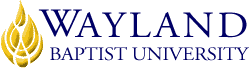 Plainview CampusSchool of Mathematics & SciencesUNIVERSITY MISSION STATEMENTWayland Baptist University exists to educate students in an academically challenging, learning-focused and distinctively Christian environment for professional success and service to God and humankind.The School of Mathematics and Sciences emphasizes a rigorous, ethical approach to the study of mathematics and science. We believe that success in these disciplines requires a broad base of content knowledge and the development of the critical thinking skills necessary for the ongoing acquisition, processing and communication of current subject matter. The activities of the School, both academic and professional, intentionally reflect the Lordship of Jesus Christ and His centrality to all of Creation.COURSE NUMBER & NAME: MATH1304-VC01 College AlgebraTERM: Summer, 2020INSTRUCTOR: Dr. Elise AdamsonCONTACT INFORMATION:Office phone: 806-291-1129WBU Email: adamsone@wbu.edu OFFICE HOURS, BUILDING & LOCATION: No set hours for online course, contact me to set up a visit. Office in room 123 of Moody Science Building, Plainview campus. Mailing Address: Wayland Baptist University, 1900 W 7th ST, CMB #1301, Plainview, TX 79072 COURSE MEETING TIME & LOCATION:onlineCATALOG DESCRIPTION: This course develops skills in rational expressions, radicals, complex numbers, graphs, second-degree equations in one or two variables, exponential and logarithmic functions, conic sections, sequences, series, and the binomial theoremPREREQUISITE:MATH 1300 or placementREQUIRED TEXTBOOK AND RESOURCE MATERIAL: Lecture Notes:	Lecture Notes for College Algebra by Dr. 	(Available through the Wayland Bookstore or downloadable from Blackboard. If you choose to download the lecture notes, you will need to print them so you can fill them in as you watch the online lecture videos.)Lecture Videos:	watch them online through Blackboard (videos were recorded by Dr. Scott Franklin)Student Access Pack: 	MyMathLab Student Access Pack	NOTE: VitalSource etextbook	NOTE: eTextbook cost included at registration. The fee includes courseware through Pearson. You are paying for access to the Pearson site where the book and exercises are located. If you OPT-OUT of the eTextbook in the classroom link prior to March 10th you must purchase the access elsewhere to participate in the class.Supplies:  	All students need to have a scientific calculator that has at least log x, ln x, and the exponential function ().  You may use a simple scientific calculator (such as TI-30 series, about $10-$15) or a graphing calculator (approximate cost $80-$120)- both types will work.  OPTIONAL MATERIALSTextbook (hard copy):  	INTERMEDIATE ALGEBRA FOR COLLEGE STUDENTS, 7th edition by Blitzer  NOTE: The hard copy of the textbook is optional because the access code above will grant you access to an online copy of the textbook.COURSE OUTCOMES AND COMPETENCIES:The student will develop algebraic and quantitative skills useful in the study of other disciplines.The student will be able to solve quadratic, rational, exponential, logarithmic, and radical equations.The student will be able to perform algebraic operations on rational and radical expressions and on complex numbers.The student will be able to identify various conic sections.The student will be able to identify and find the sums of arithmetic and geometric sequences.The student will develop algebraic techniques necessary for problem-solving and mathematical modeling.ATTENDANCE REQUIREMENTS:As stated in the Wayland Catalog, students enrolled at one of the University’s external campuses should make every effort to attend all class meetings. All absences must be explained to the instructor, who will then determine whether the omitted work may be made up. When a student reaches that number of absences considered by the instructor to be excessive, the instructor will so advise the student and file an unsatisfactory progress report with the campus executive director. Any student who misses 25 percent or more of the regularly scheduled class meetings may receive a grade of F in the course. Additional attendance policies for each course, as defined by the instructor in the course syllabus, are considered a part of the University’s attendance policy. As an online course, attendance is measured with participation in activities (completing homework and quizzes.) Failure to complete 3 weeks of material is grounds for failure. Failure to start work before the census date may result in being dropped.STATEMENT ON PLAGIARISM & ACADEMIC DISHONESTY:Wayland Baptist University observes a zero tolerance policy regarding academic dishonesty. Per university policy as described in the academic catalog, all cases of academic dishonesty will be reported and second offenses will result in suspension from the university.DISABILITY STATEMENT:In compliance with the Americans with Disabilities Act of 1990 (ADA), it is the policy of Wayland Baptist University that no otherwise qualified person with a disability be excluded from participation in, be denied the benefits of, or be subject to discrimination under any educational program or activity in the university. The Coordinator of Counseling Services serves as the coordinator of students with a disability and should be contacted concerning accommodation requests at (806) 291-3765. Documentation of a disability must accompany any request for accommodations.COURSE REQUIREMENTS and GRADING CRITERIA:There are 4 components to the final grade in this course.Homework Exercises: You have homework exercises that must be completed for each section that we cover in the course.  You will complete those online through the MyLab Math Interface. When you login to MyLab Math you will be able to click on Homework and view your homework exercises.  You may rework missed exercises without penalty as many times as you wish before the due date.Weekly Quizzes: By the end of each week of the course you will be required to complete an online quiz covering the sections from that week.  The deadline for completing this quiz will be midnight on Sunday.  You can take the quiz up to three times and your highest score will be counted.  Each time you take the quiz, the questions will be randomly generated, but of the same type.
Exams: During the course, there will be two major exams: a Midterm and a Final.  Each test will cover approximately half of the course.  Both of these tests are to be taken in person at one of the external campuses or a testing center.  They will be paper and pencil tests which will be emailed to your instructor for grading. They must be proctored by an approved representative of the University. Online proctoring may be used by those students who are unable to take the exam in person, student must have a webcam. There is a fee to use online proctoring. More details can be found in Blackboard. (If COVID19 “stay-at-home” order still in place, all will need webcam to facilitate online proctoring.)
Lecture Video and Notes: You will be required to watch the videos for this course and completely fill in the lecture notes for each section. This will be verified at each of the proctored exams. You will be required to bring lecture notes with you to these tests, but you cannot use them while taking the exam. Homework	20%Weekly Quizzes	25%  Exams		50%Lecture Video and Notes: 	5%
A: 90 – 100	B:  80 – 89	C:  70 – 79	D:  60 – 69	F: Below 60Grade Appeal Statement: “Students shall have protection through orderly procedures against prejudices or capricious academic evaluation. A student who believes that he or she has not been held to realistic academic standards, just evaluation procedures, or appropriate grading, may appeal the final grade given in the course by using the student grade appeal process described in the Academic Catalog. Appeals  may  not  be  made  for  advanced  placement  examinations  or  course bypass examinations. Appeals are limited to the final course grade, which may be upheld, raised, or lowered at any stage of the appeal process. Any recommendation to lower a course grade must be submitted through the Vice President of Academic Affairs/Faculty Assembly Grade Appeals Committee for review and approval. The Faculty Assembly Grade Appeals Committee may instruct that the course grade be upheld, raised, or lowered to a more proper evaluation.”Topic Outline and Schedule appear below.ADDITIONAL INFORMATIONImportant DetailsHere are a few VERY important details that you should make note of as you prepare to get the course underway: 

1.  The majority of the coursework will not be in Blackboard but instead at MyLab https://www.pearsonmylabandmastering.com/northamerica/mymathlab/ This is where the MyLab Math tools for homework and quizzes will be located. 
You need to set up your student account at MyLab Math before you begin any work in the course. You should have a Student Access Code and a Getting Started pack included with your textbook (Wayland now uses VitalSource etextbook for acquiring the MyLab access code see Blackboard for details). When setting up your MyLab account follow the MyLab tab in Blackboard. The first thing you'll need to do after setting up the account is to run the "Installation Wizard" and view "How to Enter Answers" tours and tip sheets for information about entering math notation. 2. As part of this course, you will watch the series of lecture videos and fill in the lecture notes. The proctor that you use for your midterm and final will verify that you have filled in the lecture notes. The videos and notes are downloadable for the Blackboard site. However, you will definitely need a broadband internet connection if you expect to watch the videos online. And if you download the lecture notes, you will need to print them to fill them in. Your proctor for your midterm and final will confirm that you have filled them out so be sure to take them with you to the proctored exams.

3. You will need a proctor for the midterm and the final, which will both be pencil and paper exams (NOT ONLINE), taken in person. For more information on who qualifies as a proctor and how to get them accepted as a proctor by WBUonline, visit the website: https://www.wbu.edu/wbu-online/current-students/proctored-exams.htmThe deadline for securing a proctor for your midterm is a week prior to the midterm exam.  Please make sure your paperwork is submitted to WBU Online (not your instructor) by this date.Online Proctoring may be used by those students who are unable to take the exam in person. There is a fee to use online proctoring. More details can be found in Blackboard. Format of exam subject to change due to COVID19.

Email me with any questions you may have. Dr. Adamson’s email: adamsone@wbu.edu . Please remember that although you hear Dr. Franklin’s voice in the video, he is not the instructor for this class.)TOPIC OUTLINE	Rational Expressions and Equations (Ch. 6)		Domains of Rational Functions		Multiplication and Division of Rational Expressions		Addition and Subtraction of Rational Expressions		Solving Rational Equations		Applications of Rational Equations		Variation	Roots, Radicals, and Complex Numbers ( 7)		Roots and Radicals		Rational Exponents		Simplifying Radicals		Adding, Subtracting, and Multiplying Radicals		Dividing Radicals		Solving Radical Equations		Complex Numbers	Quadratic Functions ( 8)		Solving Quadratic Equations by Completing the Square		Solving Quadratic Equations by the Quadratic Formula		Applications of Quadratic Equations		Graphing Quadratic Equations	Exponential and Logarithmic Functions ( 9)		Composite and Inverse Functions		Exponential Functions		Logarithmic Functions		Properties of Logarithms		Common Logarithms		Exponential and Logarithmic Equations		Natural Exponential and Natural Logarithmic Functions	Conic Sections ( 10)		The Parabola and the Circle		The Ellipse		The Hyperbola	Sequences, Series, and the Binomial Theorem ( 11)		Sequences and Series		Arithmetic Sequences and Series		Geometric Sequences and Series		The Binomial TheoremTENTATIVE SCHEDULEWeek/DateAssignmentsDue DateWeek 1: May 25-31Videos and Notes for Ch 5 review, 6.1, 6.2Homework Exercises Ch 5 review, 6.1, 6.2Weekly Quiz covering Ch 5 review, 6.1, 6.2Due by 11:59 p.m. on Sunday, May 31.Week 2: June 1-June 7Videos and Notes for Sections 6.3, 6.4, 6.6Homework Exercises for Sections 6.3, 6.4, 6.6Weekly Quiz covering for Sections 6.3, 6.4, 6.6Due by 11:59 p.m. on Sunday, June 7.Week 3: June 8-June 14Videos and Notes for Sections 6.7, 6.8, 7.1Homework Exercises 6.7, 6.8, 7.1Weekly Quiz covering 6.7, 6.8, 7.1Due by 11:59 p.m. on Sunday, June 14.Week 4: June 15- June 21Videos and Notes for Sections 7.2-7.4Homework Exercises 7.2-7.4Weekly Quiz covering 7.2-7.4  Due by 11:59 p.m. on Sunday, June 21.Week 5: June 22- June 28Videos and Notes for Sections 7.5-7.7Homework Exercises 7.5-7.7Weekly Quiz covering 7.5-7.7Midterm Exam: Paper and Pencil exam (Proctored)(Covers Chapter 5 review, Chapters 6 & 7)Due by 11:59 p.m. on Sunday, June 28.This needs to be completed between Monday, June 29 and Tuesday, July 7.Week 6: June 29- July 5Videos and Notes for Sections 8.1-8.3Homework Exercises 8.1 – 8.3Weekly Quiz covering 8.1 – 8.3Due by 11:59 p.m. on Sunday, July 5.Week 7: July 6- July 12Videos and Notes for Sections 9.1-9.2Homework Exercises 9.1-9.2Weekly Quiz covering 9.1-9.2Due by 11:59 p.m. on Sunday, July 12.Week 8: July 13-July 19Videos and Notes for Sections 9.3-9.5Homework Exercises 9.3- 9.5Weekly Quiz covering 9.3 – 9.5Due by 11:59 p.m. on Sunday, July 19.Week 9: July 20- July 26Videos and Notes for Sections 10.1 – 10.4Homework Exercises 10.1 – 10.4Weekly Quiz covering 10.1 – 10.4Due by 11:59 p.m. on Sunday, July 26.Week 10: July 27 – August 2Videos and Notes for Sections 11.1- 11.3Homework Exercises 11.1 – 11.3Weekly Quiz covering 11.1 – 11.3Due by 11:59 p.m. on Sunday, August 2.Week 11: August 3- August 8Review for FinalNo assignmentsFinal Exam: Paper and Pencil exam (Proctored)(Covers Chapters 8-11)This needs to be completed between Monday, Aug 3 and Saturday August 